Publicado en  el 24/08/2016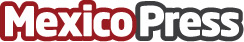 ¿Qué modo de ver la televisión es la mejor opción, abierta o de pago? Las dos formas para ver la televisión han tenido cambios para que los televidentes sean fieles a las formas de como les gustaría ver su TV, la televisión abierta no es necesario pagar para ver otros tipo de canales algo que mucha gente ocupa, sin embargo; los que pagan por ver otros canales por cable se sienten cómodo porque hay más variedad de canales, pero realmente ¿cuál sería buena opción si valdría la pena pagar por más canales o realmente esta bien sin pagar?Datos de contacto:Nota de prensa publicada en: https://www.mexicopress.com.mx/que-modo-de-ver-la-television-es-la-mejor Categorías: Comunicación http://www.mexicopress.com.mx